ПРОЕКТ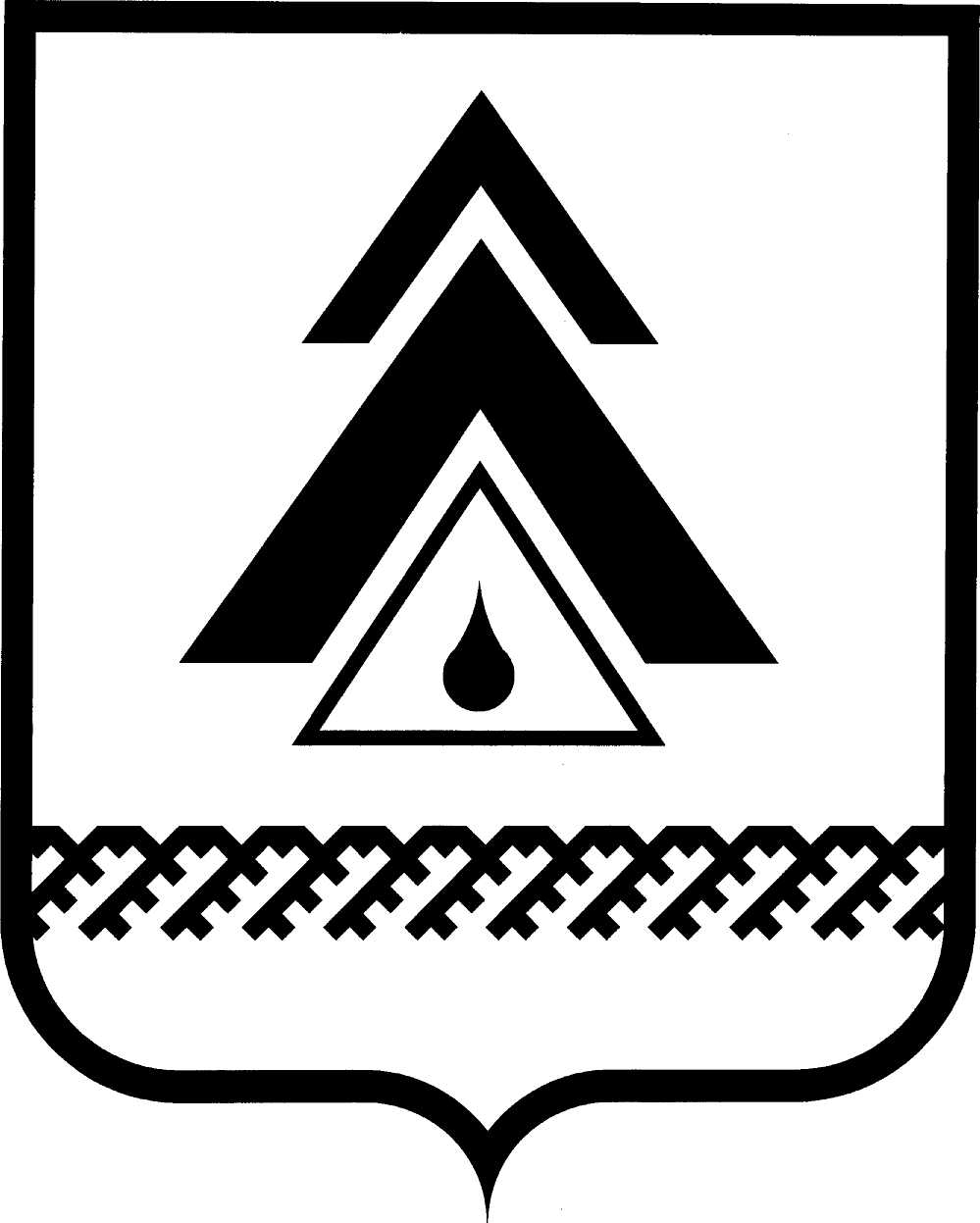 ДУМА НИЖНЕВАРТОВСКОГО РАЙОНАХанты-Мансийского автономного округа - ЮгрыРЕШЕНИЕО внесении изменений в приложение к решению Думы района от 11.11.2010 № 111 «Об утверждении Порядка отчуждения жилых помещений, находящихся в собственности муниципального образования Нижневартовский район»В соответствии с Федеральным законом от 06.10.2003 № 131-ФЗ «Об общих принципах организации местного самоуправления в Российской Федерации», статьей 20 Устава района в целях развития рыночных отношений в жилищной сфере, расширения возможности граждан для приобретения жильяДума района РЕШИЛА:1. Внести в приложение к решению Думы района 11.11.2010 № 111 «Об утверждении Порядка отчуждения жилых помещений, находящихся в собственности муниципального образования Нижневартовский район» следующие изменения:1.1. В разделе I:абзац третий пункта 1.2 изложить в следующей редакции:«фонда коммерческого использования, предоставленных гражданам по договорам найма;»;пункт 1.3 изложить в следующей редакции:«1.3. Реализацию настоящего Порядка от имени муниципального образования Нижневартовский район осуществляет администрация района, муниципальное бюджетное учреждение Нижневартовского района «Управление имущественными и земельными ресурсами».».1.2. В разделе II:наименование раздела изложить в следующей редакции:«II. Продажа жилых помещений, предоставленных гражданам по договорам безвозмездного пользования или найма жилых помещений фонда коммерческого использования»;пункт 2.1 изложить в следующей редакции:«2.1. Гражданам, проживающим в жилых помещениях муниципального жилищного фонда по договорам безвозмездного пользования или по договорам найма жилых помещений фонда коммерческого использования, предоставляется право на приобретение этих жилых помещений по договору купли-продажи без проведения аукциона.»;абзацы четвертый, пятый, шестой пункта 2.2 признать утратившими силу; абзац шестой пункта 2.5 признать утратившим силу.1.3. Абзацы четвертый, пятый, шестой, десятый пункта 3.3 раздела III признать утратившими силу.2. Решение опубликовать (обнародовать) на официальном веб-сайте администрации Нижневартовского района (www.nvraion.ru).3. Решение вступает в силу после его официального опубликования (обнародования).4. Контроль за выполнением решения возложить на постоянную комиссию по бюджету, налогам, финансам и социально-экономическим вопросам Думы района (Н.А. Шляхтина).Глава района                                                                                          А.П. Пащенкоот _____________г. Нижневартовск                                                       № _____         